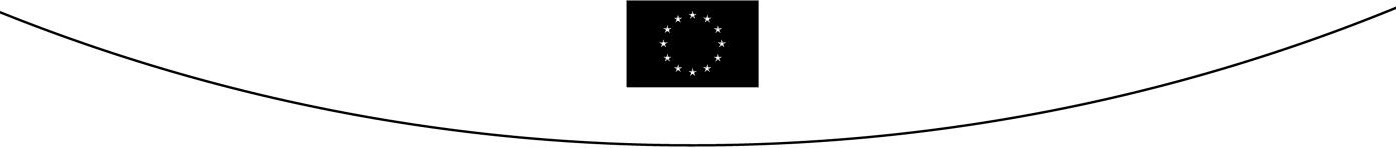 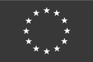 Application for Schengen VisaЗаявление на получение шенгенской визыThis application form is freeБесплатная анкета* The fields marked with * shall not be filled in by family members of EU, EEA or CH citizens (spouse, child or dependent ascendant) while exercising their right to free movement. Family members of EU, EEA or CH citizens shall present documents to prove this relationship and fill in fields no 34 and 35.Поля, отмеченные знаком «*», не заполняются членами семьи граждан Европейского Союза, Европейского Экономического Пространства или Швейцарии (супруг/-а, дети или экономически зависимые родственники по восходящей линии), при осуществлении своего права на свободное передвижение, должны предоставить документы, подтверждающие родство, и заполняют поля 34 и 35.(x) Fields 1-3 shall be filled in in accordance with the data in the travel document.(х) Поля 1-3 заполняются в соответствии с данными проездного документа.1	Insofar as the VIS is operational/Если VIS работает.1. Surname (Family name) (x)Фамилия (х)1. Surname (Family name) (x)Фамилия (х)1. Surname (Family name) (x)Фамилия (х)1. Surname (Family name) (x)Фамилия (х)1. Surname (Family name) (x)Фамилия (х)1. Surname (Family name) (x)Фамилия (х)FOR OFFICIAL USE ONLY ЗАПОЛНЯЕТСЯ УЧРЕЖДЕНИЕМ,ВЫДАЮЩИМ ВИЗУ2. Surname at birth (Former family name(s)) (x)Фамилия при рождении (предыдущая / -ие фамилия / -и) (х)2. Surname at birth (Former family name(s)) (x)Фамилия при рождении (предыдущая / -ие фамилия / -и) (х)2. Surname at birth (Former family name(s)) (x)Фамилия при рождении (предыдущая / -ие фамилия / -и) (х)2. Surname at birth (Former family name(s)) (x)Фамилия при рождении (предыдущая / -ие фамилия / -и) (х)2. Surname at birth (Former family name(s)) (x)Фамилия при рождении (предыдущая / -ие фамилия / -и) (х)2. Surname at birth (Former family name(s)) (x)Фамилия при рождении (предыдущая / -ие фамилия / -и) (х)Date of application:Visa application number:Application lodged atEmbassy/consulateCACService providerCommercial intermediaryBorder Name:OtherFile handled by: Supporting documents:Travel documentMeans of subsistenceInvitationMeans of transportTMIOther:Visa decision:RefusedIssued:ACLTVValid: From UntilNumber of entries:1 □ 2 □ MultipleNumber of days:3. First name(s) (Given name(s)) (x)Имя / имена (х)3. First name(s) (Given name(s)) (x)Имя / имена (х)3. First name(s) (Given name(s)) (x)Имя / имена (х)3. First name(s) (Given name(s)) (x)Имя / имена (х)3. First name(s) (Given name(s)) (x)Имя / имена (х)3. First name(s) (Given name(s)) (x)Имя / имена (х)Date of application:Visa application number:Application lodged atEmbassy/consulateCACService providerCommercial intermediaryBorder Name:OtherFile handled by: Supporting documents:Travel documentMeans of subsistenceInvitationMeans of transportTMIOther:Visa decision:RefusedIssued:ACLTVValid: From UntilNumber of entries:1 □ 2 □ MultipleNumber of days:4. Date of birth (day-month-year)Дата рождения (день - месяц - год)4. Date of birth (day-month-year)Дата рождения (день - месяц - год)Place of birthМесто рожденияCountry of birthСтрана рожденияPlace of birthМесто рожденияCountry of birthСтрана рождения7.Current nationalityГражданство в настоящее времяNationality at birth, if different: Гражданство при рождении, если отличается7.Current nationalityГражданство в настоящее времяNationality at birth, if different: Гражданство при рождении, если отличаетсяDate of application:Visa application number:Application lodged atEmbassy/consulateCACService providerCommercial intermediaryBorder Name:OtherFile handled by: Supporting documents:Travel documentMeans of subsistenceInvitationMeans of transportTMIOther:Visa decision:RefusedIssued:ACLTVValid: From UntilNumber of entries:1 □ 2 □ MultipleNumber of days:8. SexПол□ Male	□ FemaleМужской	Женский8. SexПол□ Male	□ FemaleМужской	Женский9. Marital statusСемейное положениеSingle	□ Married	□ SeparatedХолост / не замужем	Женат / замужем	не проживает с супругомDivorced	□ Widow(er)	□ Other (please specify)Разведен/-а	Вдовец / вдова	Иное (уточнить)9. Marital statusСемейное положениеSingle	□ Married	□ SeparatedХолост / не замужем	Женат / замужем	не проживает с супругомDivorced	□ Widow(er)	□ Other (please specify)Разведен/-а	Вдовец / вдова	Иное (уточнить)9. Marital statusСемейное положениеSingle	□ Married	□ SeparatedХолост / не замужем	Женат / замужем	не проживает с супругомDivorced	□ Widow(er)	□ Other (please specify)Разведен/-а	Вдовец / вдова	Иное (уточнить)9. Marital statusСемейное положениеSingle	□ Married	□ SeparatedХолост / не замужем	Женат / замужем	не проживает с супругомDivorced	□ Widow(er)	□ Other (please specify)Разведен/-а	Вдовец / вдова	Иное (уточнить)Date of application:Visa application number:Application lodged atEmbassy/consulateCACService providerCommercial intermediaryBorder Name:OtherFile handled by: Supporting documents:Travel documentMeans of subsistenceInvitationMeans of transportTMIOther:Visa decision:RefusedIssued:ACLTVValid: From UntilNumber of entries:1 □ 2 □ MultipleNumber of days:10. In the case of minors: Surname, first name, address (if different from applicant's) and nationality of parental authority/legal guardianДля несовершеннолетних: фамилия, имя, адрес (если отличается от адреса заявителя) и гражданство лица с полномочием родителей / законного представителя10. In the case of minors: Surname, first name, address (if different from applicant's) and nationality of parental authority/legal guardianДля несовершеннолетних: фамилия, имя, адрес (если отличается от адреса заявителя) и гражданство лица с полномочием родителей / законного представителя10. In the case of minors: Surname, first name, address (if different from applicant's) and nationality of parental authority/legal guardianДля несовершеннолетних: фамилия, имя, адрес (если отличается от адреса заявителя) и гражданство лица с полномочием родителей / законного представителя10. In the case of minors: Surname, first name, address (if different from applicant's) and nationality of parental authority/legal guardianДля несовершеннолетних: фамилия, имя, адрес (если отличается от адреса заявителя) и гражданство лица с полномочием родителей / законного представителя10. In the case of minors: Surname, first name, address (if different from applicant's) and nationality of parental authority/legal guardianДля несовершеннолетних: фамилия, имя, адрес (если отличается от адреса заявителя) и гражданство лица с полномочием родителей / законного представителя10. In the case of minors: Surname, first name, address (if different from applicant's) and nationality of parental authority/legal guardianДля несовершеннолетних: фамилия, имя, адрес (если отличается от адреса заявителя) и гражданство лица с полномочием родителей / законного представителяDate of application:Visa application number:Application lodged atEmbassy/consulateCACService providerCommercial intermediaryBorder Name:OtherFile handled by: Supporting documents:Travel documentMeans of subsistenceInvitationMeans of transportTMIOther:Visa decision:RefusedIssued:ACLTVValid: From UntilNumber of entries:1 □ 2 □ MultipleNumber of days:11. National identity number, where applicableИдентификационный номер, если имеется11. National identity number, where applicableИдентификационный номер, если имеется11. National identity number, where applicableИдентификационный номер, если имеется11. National identity number, where applicableИдентификационный номер, если имеется11. National identity number, where applicableИдентификационный номер, если имеется11. National identity number, where applicableИдентификационный номер, если имеетсяDate of application:Visa application number:Application lodged atEmbassy/consulateCACService providerCommercial intermediaryBorder Name:OtherFile handled by: Supporting documents:Travel documentMeans of subsistenceInvitationMeans of transportTMIOther:Visa decision:RefusedIssued:ACLTVValid: From UntilNumber of entries:1 □ 2 □ MultipleNumber of days:12. Type of travel documentТип проездного документаOrdinary passport   □ Diplomatic passport	□ Service passport	□ Official passportОбычный паспорт	Дипломатический паспорт	Служебный паспорт	Официальный паспортSpecial passport	□ Other travel document (please specify)Особый паспорт	иной проездной документ (указать какой)12. Type of travel documentТип проездного документаOrdinary passport   □ Diplomatic passport	□ Service passport	□ Official passportОбычный паспорт	Дипломатический паспорт	Служебный паспорт	Официальный паспортSpecial passport	□ Other travel document (please specify)Особый паспорт	иной проездной документ (указать какой)12. Type of travel documentТип проездного документаOrdinary passport   □ Diplomatic passport	□ Service passport	□ Official passportОбычный паспорт	Дипломатический паспорт	Служебный паспорт	Официальный паспортSpecial passport	□ Other travel document (please specify)Особый паспорт	иной проездной документ (указать какой)12. Type of travel documentТип проездного документаOrdinary passport   □ Diplomatic passport	□ Service passport	□ Official passportОбычный паспорт	Дипломатический паспорт	Служебный паспорт	Официальный паспортSpecial passport	□ Other travel document (please specify)Особый паспорт	иной проездной документ (указать какой)12. Type of travel documentТип проездного документаOrdinary passport   □ Diplomatic passport	□ Service passport	□ Official passportОбычный паспорт	Дипломатический паспорт	Служебный паспорт	Официальный паспортSpecial passport	□ Other travel document (please specify)Особый паспорт	иной проездной документ (указать какой)12. Type of travel documentТип проездного документаOrdinary passport   □ Diplomatic passport	□ Service passport	□ Official passportОбычный паспорт	Дипломатический паспорт	Служебный паспорт	Официальный паспортSpecial passport	□ Other travel document (please specify)Особый паспорт	иной проездной документ (указать какой)Date of application:Visa application number:Application lodged atEmbassy/consulateCACService providerCommercial intermediaryBorder Name:OtherFile handled by: Supporting documents:Travel documentMeans of subsistenceInvitationMeans of transportTMIOther:Visa decision:RefusedIssued:ACLTVValid: From UntilNumber of entries:1 □ 2 □ MultipleNumber of days:13. Number of travel documentНомер проездного документа14. Date of issueДата выдачи14. Date of issueДата выдачи15. Valid untilДействителен до15. Valid untilДействителен до16. Issued byКем выданDate of application:Visa application number:Application lodged atEmbassy/consulateCACService providerCommercial intermediaryBorder Name:OtherFile handled by: Supporting documents:Travel documentMeans of subsistenceInvitationMeans of transportTMIOther:Visa decision:RefusedIssued:ACLTVValid: From UntilNumber of entries:1 □ 2 □ MultipleNumber of days:17. Applicant's home address and e-mail addressДомашний адрес и адрес электронной почты заявителя17. Applicant's home address and e-mail addressДомашний адрес и адрес электронной почты заявителя17. Applicant's home address and e-mail addressДомашний адрес и адрес электронной почты заявителя17. Applicant's home address and e-mail addressДомашний адрес и адрес электронной почты заявителяTelephone number(s)Номер/-а телефонаTelephone number(s)Номер/-а телефонаDate of application:Visa application number:Application lodged atEmbassy/consulateCACService providerCommercial intermediaryBorder Name:OtherFile handled by: Supporting documents:Travel documentMeans of subsistenceInvitationMeans of transportTMIOther:Visa decision:RefusedIssued:ACLTVValid: From UntilNumber of entries:1 □ 2 □ MultipleNumber of days:18. Residence in a country other than the country of current nationalityСтрана пребывания, если не является страной гражданства□ No	□ Yes. Residence permit or equivalent ………………… No. ………………Valid untilНет	Да. Вид на жительство или равноценный документ	№	Действителен до18. Residence in a country other than the country of current nationalityСтрана пребывания, если не является страной гражданства□ No	□ Yes. Residence permit or equivalent ………………… No. ………………Valid untilНет	Да. Вид на жительство или равноценный документ	№	Действителен до18. Residence in a country other than the country of current nationalityСтрана пребывания, если не является страной гражданства□ No	□ Yes. Residence permit or equivalent ………………… No. ………………Valid untilНет	Да. Вид на жительство или равноценный документ	№	Действителен до18. Residence in a country other than the country of current nationalityСтрана пребывания, если не является страной гражданства□ No	□ Yes. Residence permit or equivalent ………………… No. ………………Valid untilНет	Да. Вид на жительство или равноценный документ	№	Действителен до18. Residence in a country other than the country of current nationalityСтрана пребывания, если не является страной гражданства□ No	□ Yes. Residence permit or equivalent ………………… No. ………………Valid untilНет	Да. Вид на жительство или равноценный документ	№	Действителен до18. Residence in a country other than the country of current nationalityСтрана пребывания, если не является страной гражданства□ No	□ Yes. Residence permit or equivalent ………………… No. ………………Valid untilНет	Да. Вид на жительство или равноценный документ	№	Действителен до* 19. Current occupationПрофессиональная деятельность в настоящее время* 19. Current occupationПрофессиональная деятельность в настоящее время* 19. Current occupationПрофессиональная деятельность в настоящее время* 19. Current occupationПрофессиональная деятельность в настоящее время* 19. Current occupationПрофессиональная деятельность в настоящее время* 19. Current occupationПрофессиональная деятельность в настоящее время20. Employer and employer's address and telephone number. For students, name and address of educational establishment.Работодатель; адрес и телефон работодателя. Для студентов, школьников – название и адрес учебного заведения.20. Employer and employer's address and telephone number. For students, name and address of educational establishment.Работодатель; адрес и телефон работодателя. Для студентов, школьников – название и адрес учебного заведения.21. Main purpose(s) of the journey:Основная цель/-и поездкиTourism…….  □ Business……. □ Visiting family or friends ….	□ Cultural …	□ Sports……Туризм	Деловая	Посещение родственников или друзей	Культура	СпортOfficial visit □ Medical reasonsОфициальная ЛечениеStudy …..□ Transit	□ Airport transit ……	□ Other (please specify)Учеба	Транзит	Транзит ч. аэропорт	Иная (указать)21. Main purpose(s) of the journey:Основная цель/-и поездкиTourism…….  □ Business……. □ Visiting family or friends ….	□ Cultural …	□ Sports……Туризм	Деловая	Посещение родственников или друзей	Культура	СпортOfficial visit □ Medical reasonsОфициальная ЛечениеStudy …..□ Transit	□ Airport transit ……	□ Other (please specify)Учеба	Транзит	Транзит ч. аэропорт	Иная (указать)22. Member State(s) of destinationСтрана(ы) назначения23. Member State of first entryСтрана первого въезда24. Number of entries requestedВиза запрашивается для□ Single entry….□ Two entries ….□ Multiple entriesОднократного   Двукратного	Многократноговъезда	въезда	въезда25. Duration of the intended stay or transitПродолжительность пребывания или транзитаIndicate number of daysУказать количество дней26. Schengen visas issued during the past three yearsШенгенские визы, выданные за последние три года□ No	□ Yes. Date(s) of validity from …………………. toНет	Да.  Срок действия с	до26. Schengen visas issued during the past three yearsШенгенские визы, выданные за последние три года□ No	□ Yes. Date(s) of validity from …………………. toНет	Да.  Срок действия с	до26. Schengen visas issued during the past three yearsШенгенские визы, выданные за последние три года□ No	□ Yes. Date(s) of validity from …………………. toНет	Да.  Срок действия с	до27.Fingerprints collected previously for the purpose of applying for a Schengen visaОтпечатки пальцев, предоставленные ранее при подаче заявки на получение шенгенской визы□ No ………………………………□ Yes.	Date, if knownНет	Да	Дата, если известна27.Fingerprints collected previously for the purpose of applying for a Schengen visaОтпечатки пальцев, предоставленные ранее при подаче заявки на получение шенгенской визы□ No ………………………………□ Yes.	Date, if knownНет	Да	Дата, если известна27.Fingerprints collected previously for the purpose of applying for a Schengen visaОтпечатки пальцев, предоставленные ранее при подаче заявки на получение шенгенской визы□ No ………………………………□ Yes.	Date, if knownНет	Да	Дата, если известна28. Entry permit for the final country of destination, where applicableРазрешение на въезд в страну конечного следования, если необходимоIssued by ………………………………..Valid from …………………………untilКем выдано	Действительно с	до28. Entry permit for the final country of destination, where applicableРазрешение на въезд в страну конечного следования, если необходимоIssued by ………………………………..Valid from …………………………untilКем выдано	Действительно с	до28. Entry permit for the final country of destination, where applicableРазрешение на въезд в страну конечного следования, если необходимоIssued by ………………………………..Valid from …………………………untilКем выдано	Действительно с	до29. Intended date of arrival in the Schengen areaПредполагаемая дата въезда в шенгенскую зону30. Intended date of departure from the Schengen areaПредполагаемая дата выезда из шенгенской зоны30. Intended date of departure from the Schengen areaПредполагаемая дата выезда из шенгенской зоны* 31. Surname and first name of the inviting person(s) in the Member State(s). If not applicable, name of hotel(s) or temporary accommodation(s) in the Member State(s)Фамилия/-и, имя (имена) лица, приглашающего в государство/-а Шенгенского соглашения. В случае отсутствия такового – название гостиницы (гостиниц) или адрес /-а временного пребывания на территории государств-участников Шенгенского соглашения.* 31. Surname and first name of the inviting person(s) in the Member State(s). If not applicable, name of hotel(s) or temporary accommodation(s) in the Member State(s)Фамилия/-и, имя (имена) лица, приглашающего в государство/-а Шенгенского соглашения. В случае отсутствия такового – название гостиницы (гостиниц) или адрес /-а временного пребывания на территории государств-участников Шенгенского соглашения.* 31. Surname and first name of the inviting person(s) in the Member State(s). If not applicable, name of hotel(s) or temporary accommodation(s) in the Member State(s)Фамилия/-и, имя (имена) лица, приглашающего в государство/-а Шенгенского соглашения. В случае отсутствия такового – название гостиницы (гостиниц) или адрес /-а временного пребывания на территории государств-участников Шенгенского соглашения.Address and e-mail address of inviting person(s)/hotel(s)/temporary accommodation(s)Адрес и адрес электронной почты приглашающего лица (лиц) /гостиницы (гостиниц) / места (мест) временного пребыванияAddress and e-mail address of inviting person(s)/hotel(s)/temporary accommodation(s)Адрес и адрес электронной почты приглашающего лица (лиц) /гостиницы (гостиниц) / места (мест) временного пребыванияTelephone and telefaxТелефон и факс*32. Name and address of inviting company/organisationНазвание и адрес приглашающей компании / организации*32. Name and address of inviting company/organisationНазвание и адрес приглашающей компании / организации*32. Name and address of inviting company/organisationНазвание и адрес приглашающей компании / организации*32. Name and address of inviting company/organisationНазвание и адрес приглашающей компании / организации*32. Name and address of inviting company/organisationНазвание и адрес приглашающей компании / организацииTelephone and telefax ofcompany/organisationТелефон и факс компании /организацииTelephone and telefax ofcompany/organisationТелефон и факс компании /организацииSurname, first name, address, telephone, telefax, and e-mail address of contact person in company/organisationФамилия, имя, адрес, телефон, факс и адрес электронной почты контактного лица компании / организацииSurname, first name, address, telephone, telefax, and e-mail address of contact person in company/organisationФамилия, имя, адрес, телефон, факс и адрес электронной почты контактного лица компании / организацииSurname, first name, address, telephone, telefax, and e-mail address of contact person in company/organisationФамилия, имя, адрес, телефон, факс и адрес электронной почты контактного лица компании / организацииSurname, first name, address, telephone, telefax, and e-mail address of contact person in company/organisationФамилия, имя, адрес, телефон, факс и адрес электронной почты контактного лица компании / организацииSurname, first name, address, telephone, telefax, and e-mail address of contact person in company/organisationФамилия, имя, адрес, телефон, факс и адрес электронной почты контактного лица компании / организацииSurname, first name, address, telephone, telefax, and e-mail address of contact person in company/organisationФамилия, имя, адрес, телефон, факс и адрес электронной почты контактного лица компании / организацииSurname, first name, address, telephone, telefax, and e-mail address of contact person in company/organisationФамилия, имя, адрес, телефон, факс и адрес электронной почты контактного лица компании / организации*33. Cost of travelling and living during the applicant's stay is coveredРасходы заявителя на проезд и во время пребывания оплачивает*33. Cost of travelling and living during the applicant's stay is coveredРасходы заявителя на проезд и во время пребывания оплачивает*33. Cost of travelling and living during the applicant's stay is coveredРасходы заявителя на проезд и во время пребывания оплачивает*33. Cost of travelling and living during the applicant's stay is coveredРасходы заявителя на проезд и во время пребывания оплачивает*33. Cost of travelling and living during the applicant's stay is coveredРасходы заявителя на проезд и во время пребывания оплачивает*33. Cost of travelling and living during the applicant's stay is coveredРасходы заявителя на проезд и во время пребывания оплачивает*33. Cost of travelling and living during the applicant's stay is coveredРасходы заявителя на проезд и во время пребывания оплачивает□ by the applicant himself/herselfсам заявительMeans of supportСредстваCashНаличные деньгиTraveller's chequesДорожные чекиCredit cardКредитная карточкаPre-paid accommodationПредоплачено место проживанияPre-paid transportПредоплачен транспортOther (please specify)Иные (указать)□ by the applicant himself/herselfсам заявительMeans of supportСредстваCashНаличные деньгиTraveller's chequesДорожные чекиCredit cardКредитная карточкаPre-paid accommodationПредоплачено место проживанияPre-paid transportПредоплачен транспортOther (please specify)Иные (указать)□ by the applicant himself/herselfсам заявительMeans of supportСредстваCashНаличные деньгиTraveller's chequesДорожные чекиCredit cardКредитная карточкаPre-paid accommodationПредоплачено место проживанияPre-paid transportПредоплачен транспортOther (please specify)Иные (указать)□ by a sponsor (host, company, organisation), please specifyСпонсор (приглашающее лицо, компания, организация), указать…….□ referred to in field 31 or 32Упомянутые в пунктах 31 и 32…….□ other (please specify)Иные (указать)Means of supportСредстваCashНаличные деньгиAccommodation providedОбеспечивается место проживанияAll expenses covered during the stayОплачиваются все расходы во время пребыванияPre-paid transportОплачивается транспорт□ Other (please specify)Иные (указать)□ by a sponsor (host, company, organisation), please specifyСпонсор (приглашающее лицо, компания, организация), указать…….□ referred to in field 31 or 32Упомянутые в пунктах 31 и 32…….□ other (please specify)Иные (указать)Means of supportСредстваCashНаличные деньгиAccommodation providedОбеспечивается место проживанияAll expenses covered during the stayОплачиваются все расходы во время пребыванияPre-paid transportОплачивается транспорт□ Other (please specify)Иные (указать)□ by a sponsor (host, company, organisation), please specifyСпонсор (приглашающее лицо, компания, организация), указать…….□ referred to in field 31 or 32Упомянутые в пунктах 31 и 32…….□ other (please specify)Иные (указать)Means of supportСредстваCashНаличные деньгиAccommodation providedОбеспечивается место проживанияAll expenses covered during the stayОплачиваются все расходы во время пребыванияPre-paid transportОплачивается транспорт□ Other (please specify)Иные (указать)□ by a sponsor (host, company, organisation), please specifyСпонсор (приглашающее лицо, компания, организация), указать…….□ referred to in field 31 or 32Упомянутые в пунктах 31 и 32…….□ other (please specify)Иные (указать)Means of supportСредстваCashНаличные деньгиAccommodation providedОбеспечивается место проживанияAll expenses covered during the stayОплачиваются все расходы во время пребыванияPre-paid transportОплачивается транспорт□ Other (please specify)Иные (указать)34. Personal data of the family member who is an EU, EEA or CH citizenЛичные данные члена семьи, являющегося гражданином Европейского Союза, Европейского ЭкономическогоПространства или Швейцарии34. Personal data of the family member who is an EU, EEA or CH citizenЛичные данные члена семьи, являющегося гражданином Европейского Союза, Европейского ЭкономическогоПространства или Швейцарии34. Personal data of the family member who is an EU, EEA or CH citizenЛичные данные члена семьи, являющегося гражданином Европейского Союза, Европейского ЭкономическогоПространства или Швейцарии34. Personal data of the family member who is an EU, EEA or CH citizenЛичные данные члена семьи, являющегося гражданином Европейского Союза, Европейского ЭкономическогоПространства или Швейцарии34. Personal data of the family member who is an EU, EEA or CH citizenЛичные данные члена семьи, являющегося гражданином Европейского Союза, Европейского ЭкономическогоПространства или Швейцарии34. Personal data of the family member who is an EU, EEA or CH citizenЛичные данные члена семьи, являющегося гражданином Европейского Союза, Европейского ЭкономическогоПространства или Швейцарии34. Personal data of the family member who is an EU, EEA or CH citizenЛичные данные члена семьи, являющегося гражданином Европейского Союза, Европейского ЭкономическогоПространства или ШвейцарииSurnameФамилияSurnameФамилияSurnameФамилияSurnameФамилияFirst name(s)Имя (имена)First name(s)Имя (имена)First name(s)Имя (имена)Date of birthДата рожденияNationalityГражданствоNationalityГражданствоNationalityГражданствоNationalityГражданствоNationalityГражданствоNumber of travel document or ID card Номер паспорта или удостоверения личности35. Family relationship with an EU, EEA or CH citizenРодство с гражданином Европейского Союза, Европейского Экономического Пространства или Швейцарии□ spouse ……………..□ child ……□ grandchild ………………□ dependent ascendantСупруг/-а	Ребенок	Внук/-чка	Иждивенец35. Family relationship with an EU, EEA or CH citizenРодство с гражданином Европейского Союза, Европейского Экономического Пространства или Швейцарии□ spouse ……………..□ child ……□ grandchild ………………□ dependent ascendantСупруг/-а	Ребенок	Внук/-чка	Иждивенец35. Family relationship with an EU, EEA or CH citizenРодство с гражданином Европейского Союза, Европейского Экономического Пространства или Швейцарии□ spouse ……………..□ child ……□ grandchild ………………□ dependent ascendantСупруг/-а	Ребенок	Внук/-чка	Иждивенец35. Family relationship with an EU, EEA or CH citizenРодство с гражданином Европейского Союза, Европейского Экономического Пространства или Швейцарии□ spouse ……………..□ child ……□ grandchild ………………□ dependent ascendantСупруг/-а	Ребенок	Внук/-чка	Иждивенец35. Family relationship with an EU, EEA or CH citizenРодство с гражданином Европейского Союза, Европейского Экономического Пространства или Швейцарии□ spouse ……………..□ child ……□ grandchild ………………□ dependent ascendantСупруг/-а	Ребенок	Внук/-чка	Иждивенец35. Family relationship with an EU, EEA or CH citizenРодство с гражданином Европейского Союза, Европейского Экономического Пространства или Швейцарии□ spouse ……………..□ child ……□ grandchild ………………□ dependent ascendantСупруг/-а	Ребенок	Внук/-чка	Иждивенец35. Family relationship with an EU, EEA or CH citizenРодство с гражданином Европейского Союза, Европейского Экономического Пространства или Швейцарии□ spouse ……………..□ child ……□ grandchild ………………□ dependent ascendantСупруг/-а	Ребенок	Внук/-чка	Иждивенец36. Place and dateМесто и дата36. Place and dateМесто и дата37. Signature (for minors, signature of parental authority/legalguardian)Подпись (для несовершеннолетних – подпись лица с полномочиями родителей / законногопредставителя)37. Signature (for minors, signature of parental authority/legalguardian)Подпись (для несовершеннолетних – подпись лица с полномочиями родителей / законногопредставителя)37. Signature (for minors, signature of parental authority/legalguardian)Подпись (для несовершеннолетних – подпись лица с полномочиями родителей / законногопредставителя)37. Signature (for minors, signature of parental authority/legalguardian)Подпись (для несовершеннолетних – подпись лица с полномочиями родителей / законногопредставителя)37. Signature (for minors, signature of parental authority/legalguardian)Подпись (для несовершеннолетних – подпись лица с полномочиями родителей / законногопредставителя)I am aware that the visa fee is not refunded if the visa is refused.Я информирован/-а, что в случае отказа в получении визы визовый сбор не возвращается.I am aware that the visa fee is not refunded if the visa is refused.Я информирован/-а, что в случае отказа в получении визы визовый сбор не возвращается.Applicable in case a multiple-entry visa is applied for (cf. field no 24):I am aware of the need to have an adequate travel medical insurance for my first stay and any subsequent visits to the territory of Member States.Применяется, если запрашивается виза на многократный въезд (см. пункт 24):Я информирован/а, что для первого моего пребывания и последующих посещений территории стран-участников требуется соответствующая медицинская страховкаApplicable in case a multiple-entry visa is applied for (cf. field no 24):I am aware of the need to have an adequate travel medical insurance for my first stay and any subsequent visits to the territory of Member States.Применяется, если запрашивается виза на многократный въезд (см. пункт 24):Я информирован/а, что для первого моего пребывания и последующих посещений территории стран-участников требуется соответствующая медицинская страховкаI am aware of and consent to the following: the collection of the data required by this application form and the taking of my photograph and, if applicable, the taking of fingerprints, are mandatory for the examination of the visa application; and any personal data concerning me which appear on the visa application form, as well as my fingerprints and my photograph will be supplied to the relevant authorities of the Member States and processed by those authorities, for the purposes of a decision on my visa application.Such data as well as data concerning the decision taken on my application or a decision whether to annul, revoke or extend a visa issued will be entered into, and stored in the Visa Information System (VIS)1 for a maximum period of five years, during which it will be accessible to the visa authorities and the authorities competent for carrying out checks on visas at external borders and within the Member States, immigration and asylum authorities in the Member States for the purposes of verifying whether the conditions for the legal entry into, stay and residence on the territory of the Member States are fulfilled, of identifying persons who do not or who no longer fulfil these conditions, of examining an asylum application and of determining responsibility for such examination. Under certain conditions the data will be also available to designated authorities of the Member States and to Europol for the purpose of the prevention, detection and investigation of terrorist offences and of other serious criminal offences. The authority of the Member State responsible for processing the data is Ministry of Foreign Affairs (Central Visa Unit).I am aware that I have the right to obtain in any of the Member States notification of the data relating to me recorded in the VIS and of the Member State which transmitted the data, and to request that data relating to me which are inaccurate be corrected and that data relating to me processed unlawfully be deleted. At my express request, the authority examining my application will inform me of the manner in which I may exercise my right to check the personal data concerning me and have them corrected or deleted, including the related remedies according to the national law of the State concerned. The national supervisory authority of that Member State - Office of the Data Protection Commissioner [commissioner.dataprotection@gov.mt] will hear claims concerning the protection of personal data.I declare that to the best of my knowledge all particulars supplied by me are correct and complete. I am aware that any false statements will lead to my application being rejected or to the annulment of a visa already granted and may also render me liable to prosecution under the law of the Member State which deals with the application.I undertake to leave the territory of the Member States before the expiry of the visa, if granted. I have been informed that possession of a visa is only one of the prerequisites for entry into the European territory of the Member States. The mere fact that a visa has been granted to me does not mean that I will be entitled to compensation if I fail to comply with the relevant provisions of Article 5(1) of Regulation (EC) No 562/2006 (Schengen Borders Code) and I am therefore refused entry. The prerequisites for entry will be checked again on entry into the European territory of the Member States.Я информирован/-а и согласен/-на с тем, что предоставление мною моих личных данных, востребованных в настоящей анкете, фотографирование и, в случае необходимости, снятие отпечатков пальцев является обязательным для рассмотрения заяавления на визу; все личные данные, относящиеся ко мне и предоставленные в визовой анкете, будут переданы компетентным органам государств-участников Шенгенского соглашения и будут ими обработаны для принятия решения по моему заявлению.Эти данные, как и данные о решении, принятом по моему заявлению, или о решении аннулировать, отменить или продлить уже выданную визу, будут введены и сохранены в Визовой информационной системе (VIS)2 на максимальный срок пять лет и в этот период будут доступны государственным учреждениям и службам, в компетенцию которых входит производить проверку виз на внешних границах шенгенской зоны и в  ее странах-участниках, а также иммиграционным службам и учреждениям предоставляющим убежище, с целью удостовериться, соблюдаются ли требования по законному въезду, пребыванию и проживанию на территории стран-участников, а также для опознания лиц, которые не соответствуют или стали не соответствовать этим требованиям, для рассмотрения прошений о предоставлении убежища и определения ответственности за подобное рассмотрение. На некоторых условиях данные будут доступны также определенным службам государств-участников и Европолу для предотвращения, раскрытия и расследования правонарушений, связанных с терроризмом, и других тяжких преступлений. Государственным учреждением, ответственным за обработку данных, является Ministry of Foreign Affairs (Central Visa Unit).Мне известно, что в любом государстве-участнике я имею право получить уведомление о данных, касающихся меня и введенных в (VIS), и о государстве-участнике, предоставившем такие данные, а также требовать исправления неверных данных, касающихся меня, и удаления моих личных данных, обработанных противозаконно. По моему особому запросу учреждение, оформляющее мое заявление, сообщит мне о способе осуществления моего права на проверку личных данных обо мне, а также на исправление или удаление данных в порядке, установленном национальным законодательством соответствующего государства. Ответственное на надзор учреждение соответствующего государства-участника Data Protection Commissioner [commissioner.dataprotection@gov.mt] рассмотрит жалобы по защите личных данных.Я заверяю, что все данные, добросовестно указанные мною в анкете, являются правильными и полными. Мне известно, что ложные данные могут стать причиной отказа или аннулирования уже выданной визы, а также повлечь за собой уголовное преследование в соответствии с законодательством того государства-участника Шенгенского соглашения, которое оформляет мою визовую анкету.Если виза будет выдана, я обязуюсь покинуть территорию государств-участников Шенгенского соглашения по истечении срока действия визы.Я информирован/-а о том, что наличие визы является лишь одним из условий, необходимых для въезда на европейскую территорию государств- участников Шенгенского соглашения. Сам факт предоставления визы не дает права на получение компенсации в случае невыполнения мною требований пункта 1 статьи 5 Регламента (ЕК) №562/2006 (Шенгенского кодекса о границах), вследствие чего мне могут отказать во въезде в страну. При въезде на европейскую территорию государств-участников Шенгенского соглашения вновь проверяется наличие необходимых на то предпосылок.I am aware of and consent to the following: the collection of the data required by this application form and the taking of my photograph and, if applicable, the taking of fingerprints, are mandatory for the examination of the visa application; and any personal data concerning me which appear on the visa application form, as well as my fingerprints and my photograph will be supplied to the relevant authorities of the Member States and processed by those authorities, for the purposes of a decision on my visa application.Such data as well as data concerning the decision taken on my application or a decision whether to annul, revoke or extend a visa issued will be entered into, and stored in the Visa Information System (VIS)1 for a maximum period of five years, during which it will be accessible to the visa authorities and the authorities competent for carrying out checks on visas at external borders and within the Member States, immigration and asylum authorities in the Member States for the purposes of verifying whether the conditions for the legal entry into, stay and residence on the territory of the Member States are fulfilled, of identifying persons who do not or who no longer fulfil these conditions, of examining an asylum application and of determining responsibility for such examination. Under certain conditions the data will be also available to designated authorities of the Member States and to Europol for the purpose of the prevention, detection and investigation of terrorist offences and of other serious criminal offences. The authority of the Member State responsible for processing the data is Ministry of Foreign Affairs (Central Visa Unit).I am aware that I have the right to obtain in any of the Member States notification of the data relating to me recorded in the VIS and of the Member State which transmitted the data, and to request that data relating to me which are inaccurate be corrected and that data relating to me processed unlawfully be deleted. At my express request, the authority examining my application will inform me of the manner in which I may exercise my right to check the personal data concerning me and have them corrected or deleted, including the related remedies according to the national law of the State concerned. The national supervisory authority of that Member State - Office of the Data Protection Commissioner [commissioner.dataprotection@gov.mt] will hear claims concerning the protection of personal data.I declare that to the best of my knowledge all particulars supplied by me are correct and complete. I am aware that any false statements will lead to my application being rejected or to the annulment of a visa already granted and may also render me liable to prosecution under the law of the Member State which deals with the application.I undertake to leave the territory of the Member States before the expiry of the visa, if granted. I have been informed that possession of a visa is only one of the prerequisites for entry into the European territory of the Member States. The mere fact that a visa has been granted to me does not mean that I will be entitled to compensation if I fail to comply with the relevant provisions of Article 5(1) of Regulation (EC) No 562/2006 (Schengen Borders Code) and I am therefore refused entry. The prerequisites for entry will be checked again on entry into the European territory of the Member States.Я информирован/-а и согласен/-на с тем, что предоставление мною моих личных данных, востребованных в настоящей анкете, фотографирование и, в случае необходимости, снятие отпечатков пальцев является обязательным для рассмотрения заяавления на визу; все личные данные, относящиеся ко мне и предоставленные в визовой анкете, будут переданы компетентным органам государств-участников Шенгенского соглашения и будут ими обработаны для принятия решения по моему заявлению.Эти данные, как и данные о решении, принятом по моему заявлению, или о решении аннулировать, отменить или продлить уже выданную визу, будут введены и сохранены в Визовой информационной системе (VIS)2 на максимальный срок пять лет и в этот период будут доступны государственным учреждениям и службам, в компетенцию которых входит производить проверку виз на внешних границах шенгенской зоны и в  ее странах-участниках, а также иммиграционным службам и учреждениям предоставляющим убежище, с целью удостовериться, соблюдаются ли требования по законному въезду, пребыванию и проживанию на территории стран-участников, а также для опознания лиц, которые не соответствуют или стали не соответствовать этим требованиям, для рассмотрения прошений о предоставлении убежища и определения ответственности за подобное рассмотрение. На некоторых условиях данные будут доступны также определенным службам государств-участников и Европолу для предотвращения, раскрытия и расследования правонарушений, связанных с терроризмом, и других тяжких преступлений. Государственным учреждением, ответственным за обработку данных, является Ministry of Foreign Affairs (Central Visa Unit).Мне известно, что в любом государстве-участнике я имею право получить уведомление о данных, касающихся меня и введенных в (VIS), и о государстве-участнике, предоставившем такие данные, а также требовать исправления неверных данных, касающихся меня, и удаления моих личных данных, обработанных противозаконно. По моему особому запросу учреждение, оформляющее мое заявление, сообщит мне о способе осуществления моего права на проверку личных данных обо мне, а также на исправление или удаление данных в порядке, установленном национальным законодательством соответствующего государства. Ответственное на надзор учреждение соответствующего государства-участника Data Protection Commissioner [commissioner.dataprotection@gov.mt] рассмотрит жалобы по защите личных данных.Я заверяю, что все данные, добросовестно указанные мною в анкете, являются правильными и полными. Мне известно, что ложные данные могут стать причиной отказа или аннулирования уже выданной визы, а также повлечь за собой уголовное преследование в соответствии с законодательством того государства-участника Шенгенского соглашения, которое оформляет мою визовую анкету.Если виза будет выдана, я обязуюсь покинуть территорию государств-участников Шенгенского соглашения по истечении срока действия визы.Я информирован/-а о том, что наличие визы является лишь одним из условий, необходимых для въезда на европейскую территорию государств- участников Шенгенского соглашения. Сам факт предоставления визы не дает права на получение компенсации в случае невыполнения мною требований пункта 1 статьи 5 Регламента (ЕК) №562/2006 (Шенгенского кодекса о границах), вследствие чего мне могут отказать во въезде в страну. При въезде на европейскую территорию государств-участников Шенгенского соглашения вновь проверяется наличие необходимых на то предпосылок.Place and dateМесто и датаSignature(for minors, signature of parental authority/legal guardian): Подпись (для несовершеннолетних – подпись лица с полномочиями родителей / законного представителя)